NAZIV OBVEZNIKA:OSNOVNA ŠKOLA PETRA PRERADOVIĆABROJ RKP-a:13012SJEDIŠTE OBVEZNIKA:ZADARMATIČNI BROJ:03141802ADRESA SJEDIŠTA OBVEZNIKA:TRG P.PRERADOVIĆA 1OIB:17978274512RAZINA:31ŠIFRA DJELATNOSTI:8520ŠIFRA GRADA/OPĆINE:520Klasa:400-04/23-01/1Ur.broj:2198-1-3-23-1BILJEŠKE UZ FINANCIJSKE IZVJEŠTAJE ZA RAZDOBLJE 01.01.2022. - 31.12.2022.Povijest OŠ Petra PreradovićaDana 4. lipnja 1945. godine svečano je otvorena Narodna osnovna škola u Zadru u Ulici sv. Krševana s četverogodišnjim trajanjem - buduća OŠ Petra Preradovića. Riječ je o tada prvoj osnovnoj školi pokrenutoj u staroj gradskoj jezgri, na Poluotoku. Zgrada je u Drugom svjetskom ratu značajno oštećena i bila je u vrlo lošem stanju. U to vrijeme u zgradi nije bilo tekuće vode što je otežavalo rad učenika, ali i djelatnika škole. Za djecu su se organizirali zdravstveni pregledi.Na sjednici održanoj 15. studenoga 1952. Nastavnički zbor je odlučio da se škola nazove po glasovitom preporodnom pjesniku (koji je djelovao i u Zadru) Osnovna škola Petra Preradovića. Škola je 3. prosinca 1952. zamolila Savjet za prosvjetu i kulturu da odobri taj naziv. Odobrenje je stiglo nakon ponovljenog zahtjeva 11. ožujka 1954.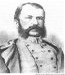 Dana 6. prosinca 1960. godine Zavod za školstvo Narodnog odbora Kotara Zadar donosi odluku da se Osnovna škola Petra Preradovića proglasi nastavnim centrom za strane jezike, biologiju i kemiju.Godine 1968.  obilježena je 150. godišnjica rođenja Petra Preradovića. Proslava je održana 24. prosinca 1968. Tom su prigodom učenici od 5. do 8. razreda otkrili brončanu spomen-bistu pjesnika.Za vrijeme Domovinskog rata, tijekom najvećeg bombardiranja grada, škola je radila gotovo dnevno prilagođavajući raspored procjeni opasnosti ratnih djelovanja. U čestim trenucima uzbune učenici i nastavnici skrivali su se u podrumu, a kada učenici nisu mogli dolaziti na nastavu učitelji su održavali radionastavu. Konzultativna nastava održavala se do vojno-redarstvene akcije "Oluja" 1995. godineSažetak djelokruga rada OŠ Petra PreradovićaOsnovna škola Petra Preradovića nalazi se u centru grada Zadra,na Poluotoku.U njezinom sastavu su i područne škole u Kožinu i Petrčanima.Škola broji 588 učenika .33 su razredna odjeljenja a od toga 25 razrednih odjeljenja u matičnoj školi,7 razrednih odjeljenja u područnoj školi Kožino i 1 razredno odjeljenje u područnoj školi Petrčane.Od 2016/2017 godine nastava u matičnoj školi i područnim školama odvija se u jutarnjoj smjeni,dok su izborni predmeti djelomično u popodnevnoj smjeni.U produženom boravku rade dva odjela prvih i dva odjela drugih razreda te nekolicina trećih razreda.Škola je vježbaonica studentima Sveučilišta u Zadru.Broj djelatnika u školi je 80, od toga pored ravnatelja (Ante Barać, dipl. teolog koji je stupio na dužnost 01.09.2021. s mandatom od 5 godina)  imamo 21 učitelja razredne nastave, 38 učitelja predmetne nastave, 6 stručnih suradnika, 3 administrativna djelatnika (od kojih je Katarina Vidov, dipl.oec, voditelj računovodstva) i 12 ostalih (spremačice, domar i kuhari).Tri učiteljice imaju status mentorica, tri su stekle zvanje savjetnica i jedna izvrsna savjetnica.U školi djeluje šesnaest stručnih aktiva. OBRAZAC:PR RASNa osnovi podataka iz izvještaja o prihodima i rashodima možemo vidjeti da je škola u razdoblju od 01.siječnja do 31.prosinca 2022.godine ostvarila prihode u ukupnom iznosu od 14.458.628,93 te rashode u ukupnom iznosu od 14.227.090,69.Ostvaren je višak prihoda poslovanja u ukupnom iznosu od 231.538,24.Preneseni višak prihoda iznosi 158.852,55 što daje konačan rezultat poslovanja na dan 31.prosinca 2022.godine 379.390,46 kn.Navedena sredstva odnose se : na školsku kuhinju koja je u 2022.godini počela sa samostalnim radom te uz produženi boravak omogućila i ostalim učenicima i djelatnicima topli obrok,uplatu Sveučilišta za najam prostora,najam školske dvorane,uplate kandidata za stručne ispite,INOVA projekta te najveći dio sredstavaodnosi se na novi EU projekt za koji su sredstva stigla 29.studenog 2022.Ukupni prihodi Ministarstva iznose 10.632.303,17.Rashodi za zaposlene iznose 10.623.533,17.Ostali rashodi konta 3 iznose 7.371,00 i konta 4 iznose 1.399,00 a odnode se na uplatu AZZO za dva aktiva i natjecanje iz njemačkog jezika.Ukupni prihodi grada Zadra iznose 6.134.232,13 a ukupni rashodi 2.509.495,24 (konto 3) i 622.994,40 (konto 4).Ostali ukupni prihodi iznose 684.093,63 a ukupni rashodi 370.741,69 (konto 3) i 91.556,19 (konto 4).Tu spadaju prihodi i rashodi škole,školske kuhinje,stručni ispiti,športski savez,EU projekt,školska zadruga i zadarska županija.ODSTUPANJA KOJA SU NASTALA U OBRASCU PR RAS PO KONTIMA:6362-povećanje je nastalo zbog povećanja božičnice i dara za djecu te udžbenika6381-povećanje zbog novog EU projekta6393-povećanje je nastalo zbog povećanih cijena namirnica6526-povećanje je nastalo zbog većeg broja uplata za časopise6712-povećanje nastaje zbog većeg financiranja opreme i dodatnih ulaganja u odnosu na 2021.  312-povećani su rashodi zbog uvećanja božičnice i dara djeci3211-povećanje je nastalo zbog povećanog broja službenih putovanja i izleta3212-povećanje zbog povećanja cijena prijevoza3213-povećanje nastaje zbog stručnog usavršavanja – EU projekta3221-povećanje rashoda zbog većih računa3222-povećani rashodi zbog rada šk.kuhinje i povećanog broja obroka3223-povećanje nastaje zbog poskupljenja energenata3224-povećanje zbog većeg broja računa3225-povećanje zbog većeg broja računa3227-povećanje zbog uvećanih računa3231-smanjenje zbog manjeg broja računa3233-smanjenje u odnosu na 2021.g.3236-povećanje zbog testiranja djelatnika3237-povećanje zbog odvjetničkih usluga3239-smanjenje zbog samostalnog rada kuhinje,a ne catering usluga3293-povećanje zbog organizacije dana škole i božičnog domjenka3294-povećanje nastaje zbog poskupljenja članarine3295-povećane naknade3299-povećani rashodi  343-povećane naknade i kamate3721-povećanje zbog isplate naknade prijevoza djeci s poteškoćama3722-povećanje zbog većeg broja jednogodišnjih radnih udžbenika4221-smanjene potrebe opreme u odnosu na 2021.g.4222-povećanje zbog veće potrebe za komunikacijskom opremom4223-u 2022.g. nastaje rashod zbog većih potreba klima uređaja4226-povećanje zbog većeg broja računa4227-povećanje zbog većeg broja računa za uređaje šk.kuhinje4241-smanjenje zbog manjeg broja višegodišnjih udžbenikaOBRAZAC:BILANCAŠifra B002 iznosi 11.700.649,03 i bilježi povećanje koje je nastalo zbog nabave opreme i ulaganja u školsku zgradu te ispravka vrijednosti iste.Šifra 1- bilježi povećanje od toga:Šifra 1112-bilježi povećanje nastalo zbog uplate sredstava EU projektaŠifra   129-bileži povećanje zbog potraživanja sredstava za bolovanjeŠifra 2 – bilježi povećanje od toga:Šifra 2343-povećanje nastaje zbog naknade bankeŠifra   239-povećanje zbog potraživanja za bolovanjaŠifra 996-bilježi povećanje zbog sudskih sporova u tijekuOBRAZAC:OBVEZEStanje obveza na kraju izvještajnog razdoblja iznose 1.151.535,71.Obveze koje su nastale u ovom izvještaju razdoblju su:Šifra ND23-plaća 12/2022 – 1.109.354,03 – nedospjele obvezeŠifra D232-materijalni troškovi – 43.078,54 – dospjela obvezaŠifra D234-obveze za fin.rashode – 1.251,61Šifra D239-bolovanje na teret HZZO-a – 87.851,53Ravnatelj:							Voditelj računovodstva:Ante Barać,dipl.teolog						Katarina Vidov,dipl.oec